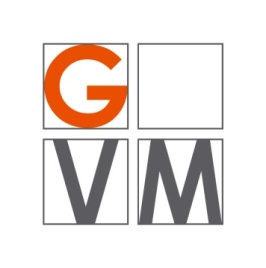 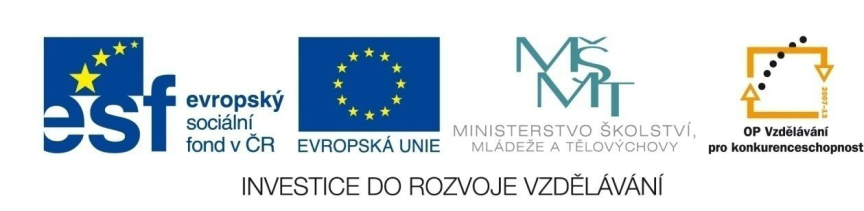 ProjektŠABLONY NA GVMGymnázium Velké Meziříčíregistrační číslo projektu: CZ.1.07/1.5.00/34.0948IV-2     Inovace a zkvalitnění výuky směřující k rozvoji matematické gramotnosti žáků středních školANALYTICKÁ GEOMETRIE ROVINY, POLOHOVÉ VZTAHY ROVIN A PŘÍMEKANALYTICKÁ GEOMETRIE ROVINY, POLOHOVÉ VZTAHY ROVIN A PŘÍMEKPřiklad 1Napište obecnou rovnici roviny ABC, je-li : . Zjistěte, zda bod  leží v rovině ABC. Dále určete souřadnici bodu  tak, aby bod D ležel v rovině ABC.Řešení:Určíme směrové vektory roviny ABC :Určíme normálový vektor roviny ABC jako vektorový součin obou vektorů směrových:Určíme obecnou rovnici roviny ABC dosazením normálového vektoru:2x + y - z + d = 0Dosadíme souřadnice libovolného body roviny ABC, např. bod A:2.1 + 1.1 - 4 + d = 0                         d = 1Obecná rovnice roviny ABC tedy je:2x + y - z + 1 = 0Za x, y, z dosadíme souřadnice bodu M a zjistíme, zda dostaneme platnou rovnost:2.1 + 2 - 3 + 1 = 0                      2ǂ0 ⇒  MABC.Dosazením bodu D dostaneme:2.1 + - 5 + 1 = 0                     = 2.Příklad 2Je dána rovina α: 2x + 3y - z - 6 = 0 a přímka p: x = 1 - t, y = 2 + 2t, z = 4 + 3t, kde tϵR. Určete vzájemnou polohu přímky a roviny, jsou-li různoběžné, určete průsečík.Řešení:Normálový vektor rovin α má souřadnice  , směrový vektor přímky p . Skalární součin   , tzn. že vektory nejsou kolmé, proto je přímka p různoběžná s rovinou α a hledáme tedy průsečík.Dosazením parametrického vyjádření přímky do obecné rovnice roviny dostaneme: 2 - 2t + 6 + 6t - 4 - 3t - 6 = 0                                       t = 2Dosazením zpět do rovnice p tak dostaneme průsečík Příklad 3Určete vzájemnou polohu rovin α a β.α: 2x - 5y + 4z -10 = 0, β: 4x - 10y + 8z -10 = 0α: 2x - 5y + 4z -10 = 0, β: x - y - z - 2 = 0Řešení:Souřadnice normálových vektorů jsou: ⇒  ⇒  αǁβ.Zjistíme, zda jsou α a β také totožné, tedy určíme, zda existuje společný bod obou rovin. Řešíme tedy soustavu rovnic: 2x - 5y + 4z -10 = 04x - 10y + 8z -10 = 0dostaneme:  10 = 0  tzn. takový bod neexistuje⇒ α a β jsou rovnoběžné různé roviny. ⇒  ⇒  α a β jsou různoběžné roviny ⇒ určíme průsečnici.V soustavě rovnic  2x - 5y + 4z -10 = 0 x   - y   -   z  -  2 = 0Zvolíme parametr z = t a vyjádříme x a y. Dostaneme:x = 3t, y = -2 - 2t, z = t, což je parametrické vyjádření průsečnice rovin α a β.Úlohy k procvičení:Napište obecnou rovnici roviny, která prochází body  a je rovnoběžná s přímkou CD, .[ x - 3y - z + 17 = 0].Určete vzájemnou polohu přímky p a roviny α:p: x = 1 - t, y = t, z = 2 - 3t, tϵR a α: -x + 2y + z - 1 = 0p(P,), , α: x + y - z = 4p = AB,, α: 2x + y - z = 0.[ a)  pα,b)  p je různoběžná s α a P[0;6;2], c) pǁα]Napište obecnou rovnici roviny, která prochází bodem M a je rovnoběžná s rovinou α.M[1;1;0], α:  x - y - 1 = 0[ x - y = 0].Určete hodnotu parametru a, b ϵ R tak, aby přímka p = {[a - t; 1 + bt; 2 - 2t], tϵR}  byla s rovinou α:  x + 2y - z - 10 = 0různoběžnáležela v rovině αrovnoběžná a neležela v rovině α.[a)  bǂ½, aϵR,  b)  b=-½  a = 10, c)  b=-½  aǂ10]Použité zdroje a literatura:KOČANDRLE, Milan a Leo BOČEK. Matematika pro gymnázia: Analytická geometrie. 2. upravené vydání. Praha: Prometheus, 1999. ISBN 80-7196-163-9.PETÁKOVÁ, Jindra. Matematika: příprava k maturitě a přijímacím zkouškám na vysoké školy. 1. vydání. Praha: Prometheus, 1999. ISBN 80-7196-099-3.BUŠEK, Ivan. Řešené maturitní úlohy z matematiky. 1. vydání. Praha: SPN, 1985. ISBN 14-639-85.AutorIva KašparováJazykčeštinaDatum vytvoření2. 9. 2013Cílová skupinažáci 16 – 19 letStupeň a typ vzdělávánígymnaziální vzděláváníDruh učebního materiáluvzorové příklady a příklady k procvičeníOčekávaný výstupžák ovládá přímky a roviny  vyjádřit obecnou rovnicí i parametricky, umí určit jejich vzájemnou polohu v prostoru a umí vše aplikovat při řešení úlohAnotacemateriál je vhodný nejen k výkladu a procvičování, ale i k samostatné práci žáků, k jejich domácí přípravě, velké uplatnění najde zejména při přípravě žáků k maturitní zkoušce